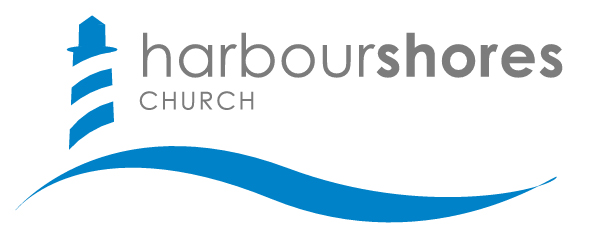 Introduction: Any offer of a new and better hope other than faith in Christ is nothing but ancient heresy.Four elements of vibrant faith:	An _____________ Faith (v. 3-5)Scripture: Hebrews 11:1; 12:2An authentic faith enjoys inherent _____________: Through faith in Christ, we receive all the benefits of God as our Father.An authentic faith faces imminent _____________: Faith in Christ will face certain attack, but we rest securely and confidently in the author and finisher of our faith.An _____________ Faith (v. 4, 8)Faith and love ALWAYS go together, for authentic faith works through __________.Scripture: Galatians 5:6; 1 John 4:7, 12A _______-_______________ Faith (v. 5-7)Faith is rooted in _________________ truth. Scripture: John 17:17Faith comes by hearing the _________________ Gospel.Scripture: Romans 10:12The All: 4-1 Challenge:Challenge 1: Read or listen to all 4 chapters of Colossians at least 1x/week.Challenge 2:  Memorize 1 chapter of Colossians by end of study.*Encourage another to join you.*Share growth and progress in accountability, ABF, small group, etc.A _____________ Faith (v. 6)Scripture: Titus 2:11-14The power of the Gospel: It saves for eternity and ____________________ progressively.Conclusion: One of the oldest heresies is Jesus plus anything.  Faith in Christ is all you need for life and eternity.Questions to Consider:What is faith? How would you explain “faith” to an unbeliever? What specifically does it mean to have “faith in Christ”? What hope is “laid up in heaven for the believer? How does this hope bring joy and peace in this life?Can you simply and clearly explain the “word of truth, the gospel”?  In what ways did the gospel bear fruit and increase “in the whole world?”What makes someone a “faithful minister of Christ”?